3GPP TSG-RAN WG4 Meeting # 111	R4-2410641Fukuoka, Japan, May 20 – May 24, 2024Source:	Huawei, HiSiliconTitle:	Discussion and TP for TR 38.718-02-01 to introduce CA_n3A-n39AAgenda item:	6.1.1.2Document for:	Approval1 BackgroundThis contribution provides the technical text proposal on the NR CA band combination CA_n3A-n39A, which has been captured in the latest basket WI [1].2 DiscussionIn last meeting, CA_n3-n39 contribution was noted as companies need more time to check the cross band isolation from band n3 UL to band n39 DL due to fly back effect inside n39. In this paper, we just analyse the MSD issue due to cross band isolation. The RF reference architecture is shown below for CA_n3-n39.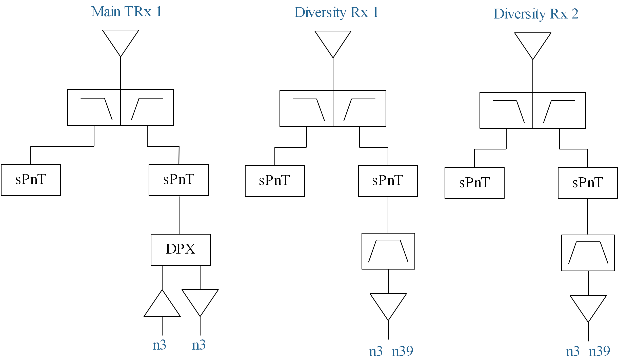 Figure 1 RF reference architecture for CA_n3-n39It’s noted that the following filter performance is assumed.Table 1 The performance for some key componentsThe MSD calculation for CA_n3-n39 is shown below.Table 2 The MSD calculation for CA_n3-n39 due to cross band isolationThus, the following MSD test configuration can be considered.3 Text Proposal---Start of changes TR 38.718-02-01 --- ---End of changes---Reference[1]	RP-232921, “Revised WID Rel-18 NR Inter-band Carrier Aggregation/Dual Connectivity  for 2 bands DL with x bands UL (x=1,2)”, ZTE CorporationParametersValueAntenna isolation10dBTx attenuation at 1880~1920MHz for band n3 duplexer30dBRx attenuation at 1710~1785MHz for band n3+n39 Rx filter40dBparametersn39 main pathn39 diversity pathtransmit power for n3, dBm2323Tx band n3 BW(MHz, Lcrb@15kHz)30RFFE loss, dB4Diplexer isolation at n3 uplink freq，dB0antenna isolation, dB10n39 receival singal at ANT port, dBm1313n39 filter rejection at 1710~1785MHz, dB40signal After n39 filter, dBm-31-31Typical receiver IIP2, dB50TX IM2 noise level refer to RX LNA input, dBm-112-112front-end loss 4TX IM2 noise level at ANT port, dBm-108-108noise figure dB9Thermal noise at RX ant port(dBm/Hz)-165Rx band n39 BW(MHz, NRB)4.5Thermal noise, dBm-98.47 -98.47 n3 PA noise PSD at PA output port, dBm/Hz-130n3 PA noise PSD at PA output port, dBm/RxBW-63.47 n3 Tx filter rejection at 1880~1920MHz, dB30n3 PA noise power at Rx n104 ant port at 6425~7125MHz, dBm-103.47 -103.47 Total noise level at ANT port-96.92 -96.92 SNR requirement for QPSK-1REFSENSE (referred to antenna)(20MHz BW)-97.92 -97.92 Implementation Margin, dB2.5combined REFSENS(5MHz BW), dBm-98.43 MSD1.57 UL bandDL bandUL FcUL BWSCS of UL bandUL RB AllocationDL FcDL BWMSDCross-bandInterferencesourceUL bandDL band(MHz)(MHz)(kHz)LCRB(MHz)(MHz)(dB)Cross-bandInterferencesourcen3n3917703015160 (RBstart=0)1882.551.5 dB>ACLR2